		T.C.ARDAHAN VALİLİĞİMilli Eğitim MüdürlüğüArdahan Salim Dursunoğlu Anadolu İmam Hatip LisesiBRİFİNG DOSYASIARDAHAN SALİM DURSUNOĞLU ANADOLU İMAM HATİP LİSESİFEN VE SOSYAL BİLİMLER PROGRAM OKULU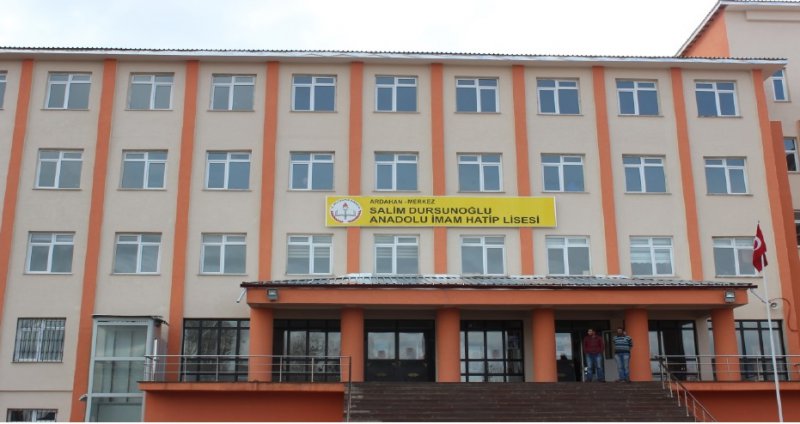 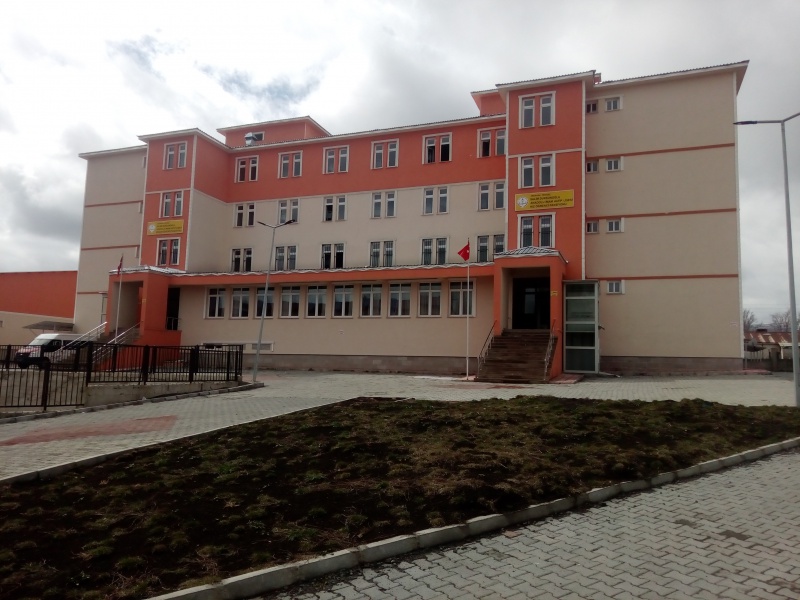 Ardahan Salim Dursunoğlu Anadolu İmam Hatip Lisesi ve PansiyonuDÖNEM(OCAK)-2019ARDAHAN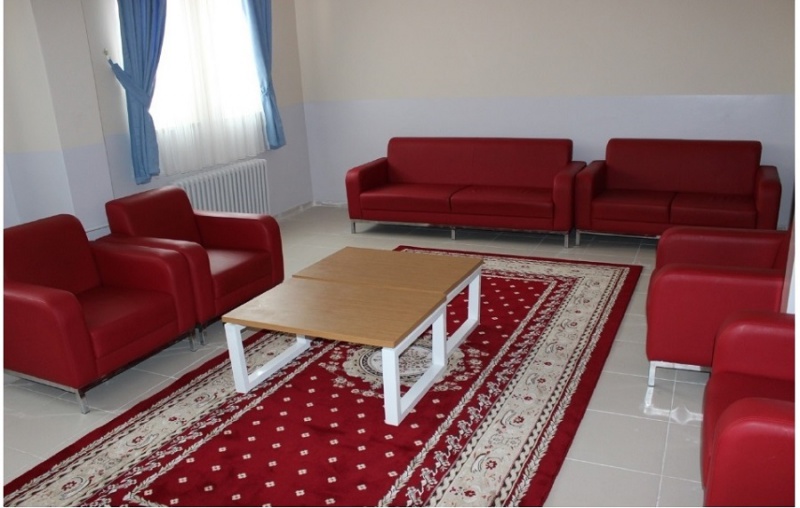 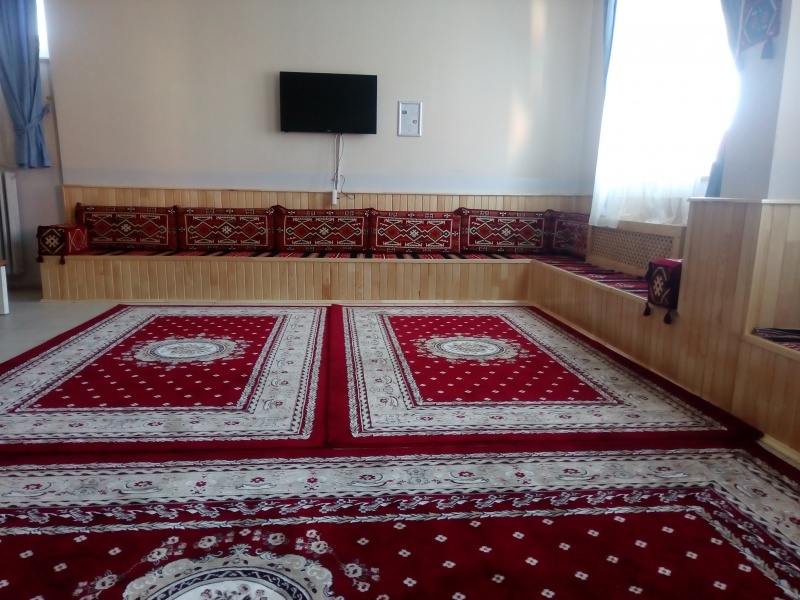 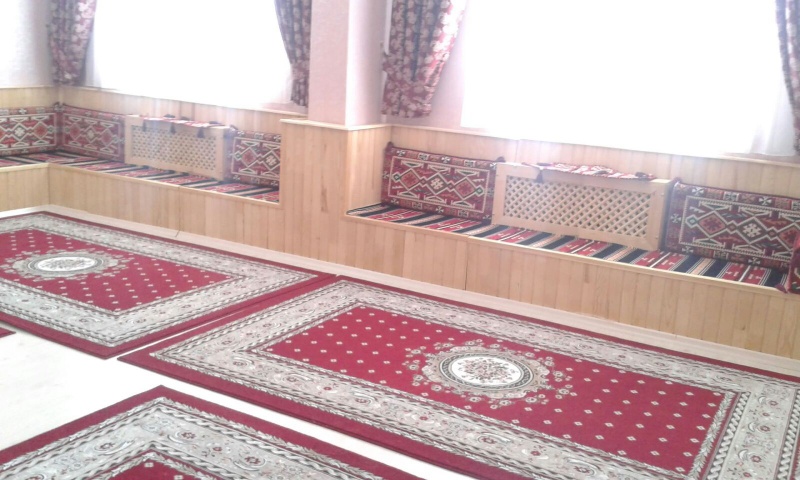 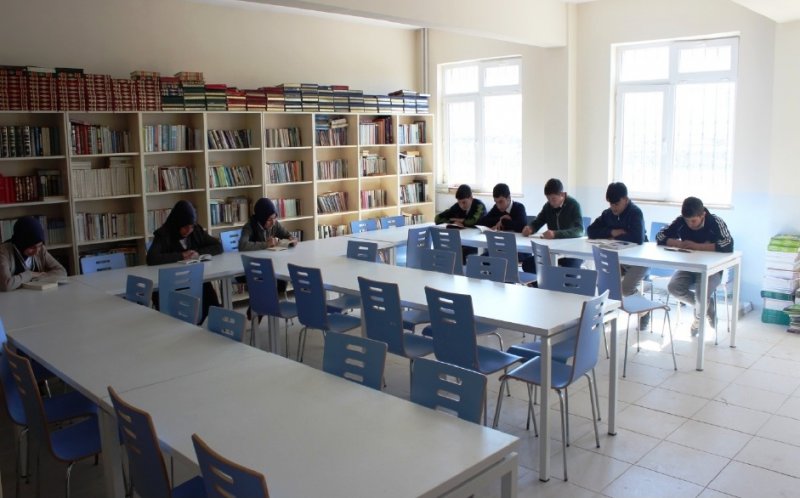 I.BÖLÜMGENEL BİLGİLERHİZMETE GİRDİĞİ\ EĞİTİM-ÖĞRETİME AÇILDIĞI YIL	: 1974/1975HİZMET ŞEKLİ\ ÖĞRETİM ŞEKLİ				: GÜNDÜZLÜHİZMET AMACI						:ADRESİ	:ATATÜRK  MAH.KARS CADDESİ NO:54TELEFON NO							:0 (478) 2113320FAX NO							:0 (478) 2114879E-POSTA							:278320@meb.k12.trWEB ADRESİ							:http://ardahanihl.meb.k12.trİDARECİLERİN KİŞİSEL İLETİŞİM BİLGİLER		:Okul Müdürü 		Özgür  GÜNDÜZ	 :0 (505) 8752663Müdür Başyardımcısı 	Kemal KAYATÜRK	: 0(532) K5326925414Müdür Yardımcısı 	Pınar YILDIZ           	 :0 (553) 6301785Müdür Yardımcısı	 Fuat GÜNGÖR      	 :0 (546) 2055707Müdür Yardımcısı 	  Nihat BÜLBÜL        	:0 (530)5457673	KURUMA AİT GÜNCEL TANITIM CD’ Sİ			: Yapım Aşamasındadır.TANITIM CD’SİNİN ULAŞTIĞI KİŞİ SAYISI			: Öğrenci                Okul           VeliÖĞRENCİ SAYISI						:283VELİ SAYISI							: 283ÇALIŞAN SAYISI						: 9DERSLİK SAYISI						: 24OKUTULAN YABANCI DİL					: 2KİTAPLIĞINDAKİ KİTAP SAYISI				: 1200II. BÖLÜMEĞİTİM\ ÖĞRETİM GÖSTERGELERİTarihçemizOkulumuz   Ardahan  İmam Hatip Lisesi Milli Eğitim   Bakanlığı Din Öğretimi Genel Müdürlüğü bünyesinde 1975 yılının Eylül ayında   Tugay Komutanlığı Yanındaki Derviş Bey Camiine bitişik binasında hizmete   girmiştir. O zamanki Ardahan ilçesinin İmam ve Hatip gereksiniminin   karşılanması için açılan okuldan,  1978 yılı sonunda 57 öğrenci ilk mezunları   olarak okulu bitirmiştir. Öğrenci kapasitesinin artması ve binanın yetersizliği   nedeniyle 1996 yılında okul yeni binasına geçmiştir. Bünyesinde 1997 yılında   Anadolu İmam Hatip kısmının açılması ile daha etkin bir okul halini almıştır. Okulumuz yeni okul ve pansiyon binasına 2015 yılında taşınmış olup  kuruluşundan bugüne değin yapmış olduğu Eğitim  Öğretim faaliyetlerinde %65 Mesleki   Eğitim  %35 ise Kültürel ve Üniversiteye   yönelik bir Eğitim anlayışı içerisinde bulunmuştur.Okul/Kurumun Özellikleri(Yatılı/Gündüzlü):Yatılı/ Gündüzlü/TaşımalıOkulun Okutulan Seçmeli Dersleri:Seçmeli Derslerin Saat Olarak Zorunlu Derslere Oranı:44/160=%27,5Öğrencinin Kuruma Kayıt Şekli, Pansiyon ve Eğitime Ulaşma Durumu:YatılıSistem , Gündüzlü/ TaşımalıSınıflara Göre Öğrenci DağılımıOkulu Yeni Kayıt ve Terk Eden Öğrenci Sayısı ve Terk Nedenleri*Disiplin Cezaları ve Konulara Göre Dağılımı*:Akademik Başarı Durumu(Yerleşme Oranı):Akademik Başarı Durumu(Puan Aralığı):Akademik Başarı Durumu:Proje ÇalışmalarıKurumda Sosyal Etkinlik Çalışmaları ve Katılım Durumu:Kurumda Ulusal-Uluslararası Takım Faaliyetleri ve Katılım Durumu*:Kurumda Yapılan Oryantasyon, Rehberlik ve Motivasyon Faaliyetleri ve Katılım Durumu:Kurumda Yönetim Anlayışı*:Kurumda Yönetim Anlayışı*:*Söz konusu öneri ve şikâyetler öğrenci, öğretmen veya velilerden gelebilir.III. BÖLÜMFİZİKİ YAPI VE DONATIM DURUMUKuruma Ait Alanın Kullanım Durumu:Bilgi Teknolojilerinin Kullanım Durumu:İhtiyaç Duyulan Donanım - Donatım Malzemeleri ve Miktarı:IV. BÖLÜMİNSAN KAYNAKLARIİdareci Sayıları:Öğretmen SayılarıDiğer Personel Sayısıİdareci ve Öğretmenlerin Kurumda Ortalama Çalışma Süreleri:Yıllara Göre İdareci ve Öğretmenlerin Hizmet İçi Eğitime (Mesleki Açıdan) Katılma Durumu:Personel Devamsızlığı:2017-2018 Eğitim-Öğretim Yılı Personel ListesiSınıf Rehber Öğretmenleri Ve Öğrenci SayılarıV.BÖLÜMBÜTÇEYıllara Göre Giderlerin Durumu:Yıllara Göre Gelir Durumu, Kaynakları ve Giderler:Açık Lise VI. BÖLÜMSORUNLAROkul/ Kurum Sorunları:Okul/Kurum binası ile ilgili sorunlar: Okul ve pansiyonun yeni olmasından dolayı labaratuvarlarda  (bilgisayar,fizik,kimya ve biyoloji) malzeme eksikliği mevcuttur.Yönetici ve öğretmen durumu ile ilgili sorunlar:Öğretmen sirkülasyonu sonucu tecrübeli öğretmenlerin sürekli olarak gitmesi.Diğer personel sayısı ile ilgili sorunlar: Okul ve yurt için belirlenen çalışan sayısı yetersiz olmaktadır. Hizmet alımından gelen 6 kişilik çalışan hem okul hem de yurt için yetersiz kalmaktadır.Öğrenci devamsızlığı ile ilgili sorunlar: Ardahan ilçe ve köylerden gelen öğrencilerin iklim şartlarına bağlı olarak yapılan devamsızlıklar.Açık lisede okuyan öğrencilerin uzak yerlerden gelmesi nedeniyle devamsızlıkların artmasıOkul disiplin durumu ile ilgili sorunlar:Genel olarak öğrencilerimizde ciddi disiplin sorunları yaşanmamaktadır. Nadir de olsa kavga görülmekte, sigara içme ve kopya çekme en sık görülen disiplin problemleridir.VII. BÖLÜMÖNERİLEROkulun kendi imkânları ile çözülemeyen sorunları ve çözümü için öneriler: Spor salonu var ama spor malzemeeri eksikliği mevcuttur.Laboratuvar malzemelerinin eksik olması ve laboratuarların masa sandalye ve iç dizaynının uygun olmaması.Çözümler konusunda varsa üst makamlara yapılan önerilerPansiyon BilgileriPansiyonun Bağlı Olduğu Okul		:Ardahan Salim Dursunoğlu A. İ.H.LPansiyondaki Öğrenci Sayıları:Pansiyondaki Kız Öğrenci Sayısı		:71Pansiyondaki Erkek Öğrenci Sayısı	:84Pansiyondaki Toplam Öğrenci Sayısı	:155Pansiyonda Kalan Öğrencilerin Sınıflara Dağılımı:2. öğrenci devamsız olduğu halde e okulda görünüyor. Farkın sebebi bu.Pansiyondaki Öğrencilerin Akademik Başarı Durumu:Pansiyonla İlgili Personel Durumu:Pansiyon Bütçesi:Kalemler:Pansiyona Ait Sorunlar ve Çözümler:Pansiyondaki sosyal aktivite için sosyal mekânların yetersiz oluşu, Pansiyondaki çalışan sayısının yetersiz olması.SEÇMELİ COĞRAFYASEÇMELİ ÇAĞDAŞ TÜRK VE DÜNYA TARİHİ4SEÇMELİ DİL VE ANLATIM3DİKSİYON VE HİTABET1SEÇMELİ FIKIH OKUMALARI1SEÇMELİ HADİS METİNLERİ1SEÇMELİ İLERİ MATEMATİK6SEÇMELİ MESLEKİ UYGULAMA1SEÇMELİ PSİKOLOJİSEÇMELİ MATEMATİKSEÇMELİ BEDEN EĞİTİMİ2SINIFLARÖğrencinin KayıtDurumuÖğrencinin KayıtDurumuÖğrencinin Eğitime Ulaşım ŞekliÖğrencinin Eğitime Ulaşım ŞekliÖğrencinin Eğitime Ulaşım ŞekliÖğrencinin Eğitime Ulaşım ŞekliSINIFLARSınavla Alınan Öğrenci SayısıSınavsız Alınan Öğrenci SayısıTaşımalı Ulaşımla Gelen Öğrenci SayısıYatılı Öğrenci SayısıGündüzlü Öğrenci SayısıUzaktan Eğitim Desteği Alan Öğrenci Sayısı9. Sınıf0105184443010. Sınıf05733618011. Sınıf74034823012. Sınıf420122190Toplam11616225150103    Yıllar9. Sınıf9. Sınıf10.Sınıf10.Sınıf11. Sınıf11. Sınıf12. Sınıf12. SınıfNedenlerToplamTerkSayısıToplamTerkSayısıOkulu Bitirme Oranı%    YıllarYeni KayıtTerk EdenÖğrenci MevcuduTerk EdenÖğrenci MevcuduTerk EdenÖğrenci MevcuduTerk EdenNedenlerToplamTerkSayısıToplamTerkSayısıOkulu Bitirme Oranı%2016-2017121636037Ailevi nedenler,disiplinsuçları,dersdurumlrı22222017-2018958556602018-20198823805393441Ailevi nedenlerAilevi nedenlerYILLARÖğrencinin Disiplin Cezasına Neden Olan DavranışlarıVerilen Ceza TürüCeza Sonrası Öğrenciyi Takip Süresi2016-2017Sigara,kopya, kavga, pansiyonu terkKınam, kısa süreli uzaklaştırmaMezun oluncaya kadar2017-2018Sigara,kopya, kavga, pansiyonu terkKınam, kısa süreli uzaklaştırmaMezun oluncaya kadar2018-2019Sigara,kopya, kavga, pansiyonu terkKınam, kısa süreli uzaklaştırmaMezun oluncaya kadar2019-2020YıllarSon Sınıftaki Öğrenci SayısıSınava Giren Öğrenci SayısıÜst Eğitim Kurumuna Sınav Puanı İle Yerleşen Öğrenci Sayısı Yerleşme Oranı (%)2015-2016484032 (SINAVSIZ GEÇİŞ DAHİL)%802016-2017453614%392017-20184038 14%372018-2019443512%34Yıllarİlgili Sınav Türüne Ait Puan Aralığı 1İlgili Sınav Türüne Ait Puan Aralığı 2İlgili Sınav Türüne Ait Puan Aralığı 32015-2016184,589-403,835----2016-2017188,489-374,996----2017-2018191,880-413,495----2018-2019132,182-348.19----Merkezi Sistem Sınavlarında Kurumun DurumuMerkezi Sistem Sınavlarında Kurumun DurumuMerkezi Sistem Sınavlarında Kurumun DurumuMerkezi Sistem Sınavlarında Kurumun DurumuMerkezi Sistem Sınavlarında Kurumun Durumuİlgili Sınavın Adı ve YılıOkul Başarısının Aynı Türdeki Eğitim Veren Okullara Oranı (Ülke Geneli)Okul Başarısının Aynı Türdeki Eğitim Veren Okullara Oranı         (İl Geneli)DeğişimOranı  (%)(Ülke Geneli)DeğişimOranı  (%)(İl Geneli)-----------------------------------Sıra NoUygulanan Projenin AdıProjeTürüProjeninSüresiİşbirliği yapılan Kurum ve KuruluşlarProjeBütçesi1Keşke değil hayır deSosyal içerik12 ayRAM, MEM--2Kitap OkumaSosyal içerik12 ayRAM, MEM--3-----------4----------5----------Sıra NoÇalışmanın                                                                                       AdıGörevli SayısıKatılımcı Sayısı1Mevlidi Nebi30292Kuran Okuma Yarışması243Ezan Okuma Yarışması254Şiir Gecesi19235Hikâye Yarışması23Kurumda Düzenlenen   Etkinlik SayısıKatılan Öğrenci SayısıKurulan Ekip- Takım Sayısı(Tiyatro, Futbol… vb.)Ulusal Etkinliklere Katılan Öğrenci SayısıUluslararası Etkinliklere Katılanöğrenci SayısıSosyal355------Sanatsal432------Sportif660------Kültürel690------Sıra NoYapılan Rehberlik ve Motivasyon Çalışmasının AdıKatılan Öğrenci SayısıKatılan Öğretmen SayısıKatılan Veli  SayısıKatılan İdareci SayısıKatılan Memur SayısıToplam Katılımcı Sayısı1YKS sisteminin anlatılması1549------1632Rehberlik servisinin tanıtılması654------693İhmal ve İstismar Konulu Seminer20515------22049. Sınıflar Tanışma664705Verimli Ders çalışma217202376Ergenlik Dönemi Genel Özellikleri1906------1967Devamsızlık Nedenleri Anketi167------1678Öğrenci Memnuniyeti Anketi1681689Meslek Tanıma Semineri2152023510Akran Zorbalığı ve Başa Çıkma210183231119. Sınıflara  Hoş Geldin Etkinliği6546912Test Çözme Teknikler7247613Yaşam Pencerem Anketi21921914Başarısızlık Nedenleri Anketi2102102019-201202019-201202019-201202019-201202019-201202019-201202019-201202019-2012015Oryantasyon 105511016Rehberlik servisinin tanıtılması10510517YKS sisteminin anlatılması4242Memnuniyet Anketi2015/20162016/20172017/2018Sorulara Verilen Olumlu Cevap Sayısı----3Sorulara Verilen Olumsuz Cevap Sayısı----0Memnuniyet Oranı----%100Şikayet ve Öneriler2015/20162016/20172017/2018Şikâyet ve Öneri Sayısı575Gereği Yapılan Şikâyet ve Öneri Oranı %--75Memnuniyet Oranı% 80% 90% 100Eğitim- Öğretim AlanlarıSayısıIsınma ŞekliYüzölçümüOkul Binası/Binaları Kapalı Alanı/Alanları--DOĞALGAZ--Okulun Açık Alanı/Alanları------Pansiyon1DOĞALGAZ --Derslik Sayısı (aktif kullanılan-anasınıfı hariç)24DOĞALGAZ --Derslik Sayısı (Kullanılan, Kullanılmayan, Anasınıfıdahil)------Derslik Sayısı (Anasınıfı Olarak Kullanılan )------Derslik Olmadığı halde derslik olarak kullanılan bölüm sayısı(Toplam Dersliğe dâhil edilmeyecektir.)------Resim Odası Sayısı1DOĞALGAZ ----Müzik Odası Sayısı1DOĞALGAZ ----BiyolojiLaboratuvarı Sayısı1DOĞALGAZ ----Fizik Laboratuvarı Sayısı1DOĞALGAZ ----Bilgisayar Laboratuvarı1 DOĞALGAZKimya Laboratuvarı Sayısı1DOĞALGAZ ----Okul ve Sınıf Kitaplıkları------Kütüphane Sayısı (Sınıf Kitaplıkları Hariç)1DOĞALGAZ --Atölye Sayısı (Kullanılan ve Kullanılmayanlar Dâhil)0----Mesleki Uygulama Laboratuvarı Sayısı1 DOĞALGAZ--İşlik Olarak Kullanılan Dershane Sayısı------Özel Eğitim Hizmetleri Bölüm Odası------Rehberlik Servisi Oda Sayısı1DOĞALGAZ --Grup Rehberliği Odası------Spor Salonu Sayısı1DOĞALGAZ ----Çok Amaçlı Salon Sayısı1DOĞALGAZ ----Bekleme Salonu------Müdür Odası1DOĞALGAZ --Müdür Yardımcısı Odası4DOĞALGAZ --Öğretmenler Odası1DOĞALGAZ --Toplantı Salonu------Konferans Salonu------Hizmet Aracı Sayısı1--Depo------Ambar1DOĞALGAZ --Arşiv1DOĞALGAZ --Toplantı Salonu------WC Sayısı23DOĞALGAZ--Diğer Sosyal Faaliyetler İçin Ayrılan Yerler1DOĞALGAZ ----Revir1DOĞALGAZ ----Bahçenin Alanı, Ağaçlandırılması ve Çiçeklendirme Çalışmaları------Kurumda Bilgi Teknolojileri KullanımıKurumda Bilgi Teknolojileri KullanımıKurumda Bilgi Teknolojileri KullanımıKullanılan Donanım Malzemeleri CinsiEğitim- Öğretim Amacı ile Kullanılanların Sayısıİdari Amaçlar İçin Kullanılanların SayısıAkıllı Tahta17--Masaüstü Bilgisayar Sayısı17Taşınabilir Bilgisayar Sayısı7--Tablet PC----Yazıcı16Tarayıcı11Fax11Renkli Fotokopi Makinesi1Siyah- Beyaz Fotokopi Makinesi42Projeksiyon Cihazı2--Çek- Bırak Projeksiyon Perdesi1--Kumandalı Projeksiyon Perdesi1--Sıra NoAdıMiktarı1LABARATUAR MASASI10 ADET2RENKLİ FOTOKOPİ MAKİNASI1 ADETKadroluGörevlendirmeToplam505Kadrosu Okulda OlanGörevlendirmeSözleşmeli  -         ücretliToplam144     10                           129Görev TanımıSayısıKurumda Çalışma Yıllarının ToplamıKurumda Çalışma Sürelerinin Ortalamasıİdareci5Öğretmen24Personel2016 Yılında Hizmet İçi Eğitime Katılan Sayısı2017 Yılında Hizmet İçi Eğitime Katılan Sayısı2018 Yılında Hizmet İçi Eğitime Katılan Sayısıİdareci111Öğretmen----2Toplam113Öğretmenin AdıÖğretmenin BranşıBoş Geçen Dersin AdıDevamsızlık NedeniDevamsızlık SüresiDevamsızlık Tekrarı (Varsa)KEVSER BİLGİNİNGİLİZCEİNGİLİZCESağlık sorunları1YokA.IŞIL CİBOTürk EdebiyatıTürk EdebiyatıSağlık sorunları1YokÖZLEM ŞUAYFELSEFEFELSEFE Sağlık sorunları 1YokFATMANUR BİLSELİHL MESLEKİHL MESLEKMazeret İzinli2YokSEVİM ŞENTARİHTARİHSağlık sorunları1YokPersonel Hizmet SınıfıKadroluGörevlendirmeToplamİdari Hizmetler Personeli1--Yardımcı Hizmetler Personeli11--12SIRA NOADI-SOYADIDERECEKADEMEKIDEM YILIGÖREVİBRANŞI1ÖZGÜR GÜNDÜZ2/110OKUL      MÜDÜRÜTARİH2KEMAL KAYATÜRK1/425MD.BŞ.YRDBİYOLOJİ3FUAT GÜNGÖR6/25MD. YRD.  MÜZİK 4PINAR YILDIZ5/25MD. YRD.TÜRK DİLİ VE EDEBİYATI 5NİHAT BÜLBÜL3/111MD. YRD. İ.H.L MESLEK DERSLERİ6 AYŞE IŞIL CİBO5/15ÖGRETMENTÜRK DİLİ VE EDEBİYATI7 SEVİM ŞENSözleşmeli2ÖGRETMENTARİH8ZELİHA ALGÜLSözleşmeli1ÖGRETMENİ.H.L MESLEK DERSLERİ9HAVVA IŞIK YILDIZ6/14ÖGRETMENTÜRK DİLİ VE EDEBİYATI10 EKREM KARASözleşmeli2ÖGRETMENPSİKOLOJİK DANIŞMAN VE REHBER ÖĞRETMEN11 ESİN OLGUNSözleşmeli2ÖGRETMEN İNGİLİZCE 12EBRU ŞAŞMAZSözleşmeli1ÖGRETMENGÖRSEL SANATLAR13 PINAR BÜLBÜL6/26ÖGRETMENİ.H.L MESLEK DERSLERİ14İBRAHİM DOĞANSözleşmeli3ÖGRETMENKİMYA15 YASİR ALIŞIK4/111ÖGRETMENİ.H.L MESLEK DERSLERİ16FATMANUR BİLSELSözleşmeli1ÖGRETMENİ.H.L MESLEK DERSLERİ17ERHAN AKGÜNSözleşmeli1ÖGRETMENBEDEN EĞİTİMİ18MURAT KIZILALTUN4/17ÖGRETMENCOĞRAFYA19AYŞE CELLEKSözleşmeli1ÖGRETMENARAPÇA20ÖZKAN YILDIRIMSözleşmeli3ÖGRETMENMATEMATİK21SİNAN UZUNSözleşmeli1ÖGRETMENEDEBİYAT22DERYA ERİŞENSözleşmeli2ÖGRETMENBİYOLOJİ23FATMA EMEL EKİNSözleşmeli1ÖGRETMENFELSEFE24ZAFER ERİŞENKadrolu3ÖGRETMENBİLİŞİM TEKNOLOJİSİ25 BİLENT ATMACA3/5--V.H.K.İ26 MEHMET ERGİN5/2--YRD. HİZMETLER27 KEMAL AKÇAM--TEKNİSYENS/ÖSINIFADI VE SOYADIKIZERKEKTOPLAMDEVAMSIZ--9/A FATMANUR BİLSEL19019--9/B.SEVİM ŞEN17017--9/C HALİL AKGÜN022229/DSİNAN UZUN022229/EAYŞE CELLEK02525--10/AZELİHA ÇİMEN25025--10/BERHAN AKGÜN28008--11/AHAVVA IŞIK YILDIZ12921--11/BPINAR BÜLBÜL1872511/CMURAT KIZILALTUN5111611/DESİN OLGUN10212--12/AAYŞE IŞIL CİBO11920--12/BFATMA EMEL EKİN01313-- 12/CÖZKAN YILDIRIM639------                   YıllarKalemler201620172018Doğalgaz   Elektrik (KWH)82,710 KGW97.320 KGW3.400 KWGSu ()210.00 MT272.10 MT30.13 MTİletişim (İnternet+ Telefon) (TL)1600,00 TL1.850,00 TL200,000TLKırtasiye (TL)17.050,00 TL19.800,00 TL25.000,00TLTemizlik (TL)19.000,00 TL19.700,00 TL19.710,00 TLHizmet Alımı (Kişi)5 KİŞİ6 KİŞİ6  KİŞİToplamYılYıllık Gelir Durumu- KaynakYıllık Gider Durumu(Yukarıda belirtilen kalemler hariç)                   2016YOKYOK                   2016YOKYOK2017YOKYOK2017YOKYOK                       2018YOKYOK                       2018YOKYOKSınıfSınıf SayısıÖğretmen SayısıÖğrenci Sayısı TOPLAM9.Sınıf129----10.   Sını f1211----Pansiyonda Kalan Öğrencilerin Sınıflara Dağılımı9.Sınıf10.Sınıf11.Sınıf12.SınıfPansiyonda Kalan Öğrencilerin Sınıflara Dağılımı44364822Pansiyonda Kaç Farklı Okuldan Öğrenci Bulunuyor2222Pansiyonda kalıp,  esas olarak il dışında ikamet eden öğrenci sayısı--------Pansiyonda bulunan oda sayısı60606060Bir odada Bulunan Öğrenci sayısı4444Bir odada bulunan masa sayısı--------Bir odanın yüzölçümü ()18181818Pansiyonda bulunan etüt salonu sayısı8888Pansiyonda etüt saatlerine ayrılan toplam süre (Günlük)200 dk.200 dk.200 dk.200 dk.Pansiyonda yapılan sosyal aktivite sayısı1111Yemekhane kapasitesi (Kişi)200200200200Banyo\ Duş başına düşen öğrenci sayısı6666Pansiyona ait araç sayısı1111Bahçe\ Oyun SahasıVar  .Var  .Var  .Var  .YıllarPansiyonda Kalıp Sınava Giren Öğrenci SayısıPansiyonda Kalıp Yükseköğretime Yerleşen Öğrenci SayısıPansiyonda Kalıp Yükseköğretime Yerleşme Yüzdesi (%)2015-2016237%312016-2017206%302017-20182415%62,252018-20192610%38,15PersonelKadrolu-OKULUN ÖĞRT.GörevlendirmeToplamMüdür Yardımcısı11Öğretmen------Belletmen101323Memur1Yardımcı Hizmetler42-İŞ KUR6YılBakanlıkça Onaylanan Pansiyon Bütçe Toplamı(TL)Bir önceki yıl bütçe ve ambar devri(TL)Kullanılan ödeneğin  miktarı2016357.900,00 TL0Tamamı2017548,899,200548.782,202018474.962,40117,11422.600(BAKANLIKÇA BU KADAR GÖNDERİLDİ)2019478.628,0078,44DEVAM EDİYORKALMELER2015-2016 ÖDENEK TUTARI2016-2017ÖDENEK TUTARI2017-2018ÖDENEK TUTARI2018-2019ÖDENEK TUTARIYIL BİRMEMİŞYakacak Giderleri215.602,94 TL242.844,00 TL250.700,00 TL205.038,88Elektrik ve Su Giderleri125.110.25TL157.000,00 TL159.000,00 TL84.822,53Temizlik Giderleri19.000,00 TL19.700,00 TL19.700,10TL27.446,80İşletme Giderleri000Kırtasiye Giderleri17.050,00 TL19.800,00 TL25.000,00 TL6.136,00Revir ve Ecza Dolabı Giderleri000Kitap Giderleri000İdari Giderler020002000Ulaştırma Giderleri2.500,00 TL8.000 ,00TL10.000,00 TL12.814,80Hizmet ve Satın Alma Giderleri95.470,91 TL 123.643,78 TL57.000,00 TL------Gıda Giderleri320.000,00 TL 366.282,00404.900,00357.778,00TOPLAM794.734,10 TL937.289,78926.320.10 TLYIL BİRMEMİŞ